The Earthquake Vocabulary Activity 1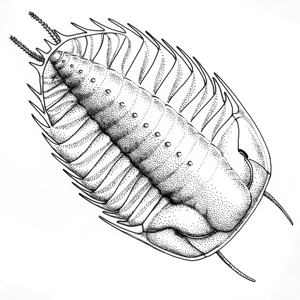 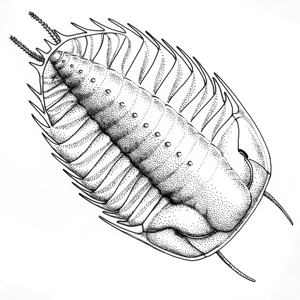 Visual-VerbalDivide a rectangle into 4 boxes. Write the vocabulary word in the upper left box. Write the definition in your own words in the lower left box. Draw a visual representation of the word in the upper right box. List personal connections or associations in the lower right box.SeismographRichter scaleTsunamiMagnitudeSurface WavesEpicenterSeismic wavesFocusStrike-slip faultNormal fault –Reverse faultFaultEarthquake